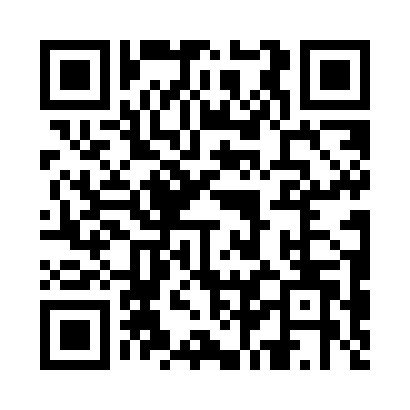 Prayer times for Adrahimzai, PakistanMon 1 Apr 2024 - Tue 30 Apr 2024High Latitude Method: Angle Based RulePrayer Calculation Method: University of Islamic SciencesAsar Calculation Method: ShafiPrayer times provided by https://www.salahtimes.comDateDayFajrSunriseDhuhrAsrMaghribIsha1Mon4:546:1512:304:026:468:072Tue4:526:1412:304:026:468:083Wed4:516:1312:304:026:478:094Thu4:506:1212:294:026:488:105Fri4:486:1012:294:026:488:106Sat4:476:0912:294:026:498:117Sun4:466:0812:294:026:498:128Mon4:446:0712:284:026:508:139Tue4:436:0612:284:026:518:1410Wed4:416:0412:284:026:518:1511Thu4:406:0312:274:026:528:1512Fri4:396:0212:274:026:538:1613Sat4:376:0112:274:026:538:1714Sun4:366:0012:274:026:548:1815Mon4:355:5912:264:026:558:1916Tue4:335:5812:264:026:558:2017Wed4:325:5612:264:026:568:2018Thu4:315:5512:264:026:578:2119Fri4:295:5412:264:026:578:2220Sat4:285:5312:254:026:588:2321Sun4:275:5212:254:026:588:2422Mon4:265:5112:254:026:598:2523Tue4:245:5012:254:027:008:2624Wed4:235:4912:254:027:008:2725Thu4:225:4812:244:027:018:2826Fri4:215:4712:244:027:028:2827Sat4:195:4612:244:027:028:2928Sun4:185:4512:244:027:038:3029Mon4:175:4412:244:017:048:3130Tue4:165:4312:244:017:048:32